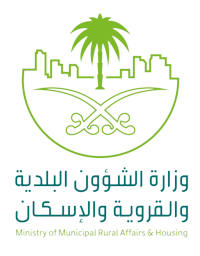                                                     أمانة / بلدية ....................................                                                                                                                                                الرقم:                                                                                                                              التاريخ: طلب الحصول على منحة أرض بلدية وإقرار بعدم سبق المنحسمو أمين / ..................................................................................................... الموقرمعالي أمين / .................................................................................................... الموقرسعادة أمين / رئيس بلدية ....................................................................................... الموقرالسلام عليكم ورحمة الله وبركاته،،،أتقدم بطلب منحي قطعة أرض سكنية في مدينة ......................... وفقاً لشروط منح الأرض التي تورزعها البلديات لاستيفاء طلبي تلك الشروط حيث لم يسبق أن مُنحت أرضاً من الدولة.وأتعهد أنه إذا ثبت خلاف ذلك فتستعاد الأرض مني ويطبق بحقي ما يقضي به نظام مكافحة التزوير بالأضافة الي أي عقوبة أخرى تنص عليها الأنظمة.والسلام عليكم ورحمة الله وبركاته،،،الاسم رباعياً:                                                           رقم السجل المدني:رقم حفيظة النفوس:                                                    تاريخها:       /       /           مصدرها: مكان الميلاد:                                                           تاريخ الميلاد:العنوان:                                                                رقم الهاتف:توقيع مقدم الطلب:للإستعمال الرسميتم التأكد من المعلومات الموضحة أعلاهالأسم:الوظيفة:التاريخ:التوقيع: